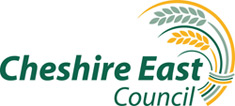 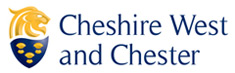 DBS Short form	Please write clearly in capital lettersThe post for which you have applied is subject to a criminal background check using the services of the Disclosure and Barring Service.  As part of this process and our own recruitment procedures, we need to be satisfied with the identity of the job applicant.  Therefore you need to complete this form and bring it with you to interview along with the original documents being used to verify your identity.If successful at interview you will need to complete an electronic application form, more details will be provided at that time.E-Mail address (Please make sure you complete this information if you have an e-mail address)  …………………………………………………………………………………………………………Please Note: if you do not have an e-mail address and you are successful you will be asked to return at a later date in order to complete your DBS on-line application form, you will be set up with a unique User ID and Password in order to complete your on-line application, where you will be asked to answer one of the following security questions.Security Questions: (answer only one of the following three)Favourite Colour ……………… Lucky Number …..… Mother’s Maiden Name ……………………..Applicant details : Position/Job Title :Title: ................................		Male    Female 	Surname: ..........................................................Forename(s): .............................................................	Middle Name (s): ……………………………………Date of birth: .............................................................            NI Number: ………………………………………(Please note if you have had a change of surname, you will be required to provide previous details and evidence – this will include ‘from’ and ‘to’ dates). Current Address: ..............................................................................................................................Town/City: ..................................................	      County: ............................................................Postcode:  .......................x...		                  Telephone: ………………………………………(Please note you will be required to provide 5 years address history – this will include ‘from’ and ‘to’ dates and should also show overseas addresses if applicable.  If you have lived overseas in the last five years you will need to obtain a certificate of good conduct from the relevant Embassy/Country).  Please attach a separate piece of paper if required.PLEASE LIST ANY OVERSEAS COUNTRIES YOU HAVE LIVED IN DURING THE LAST 5 YEARS: (If none please state NONE)...................................................................................................................................................................................................................................Do you have any convictions, cautions, reprimands or final warnings that are not "protected" as defined by the Rehabilitation of Offenders Act 1974 (Exceptions) Order 1975 (as amended in 2013) by SI 2013 1198?Yes		No	To have a Disclosure and Barring Service (DBS) check it is necessary for you to produce proof of identity and current address. Evidence of any name change is required. NB: Only original documents are acceptable.  Please complete the details over the page of the documents you are providing, then sign the form and hand it, together with the original documents to the appointing manager, who will check the documents and return them to you.There are 3 routes to identity checking, you must use Route 1 wherever possible, all Paid Non-EEA Nationals MUST use Route 1 and provide Group 1 one evidence of Right to Work or Study – no other Route can be used. Applicants for voluntary work who aren’t UK or EEA nationals (this does not include Overseas students) -  must use x1 group 1 document and x2 group 2 documents, they may need to be fingerprinted if they can’t show these documents.Route 1 – Provide 1 document from Group 1 and 2 further documents from Group 1, 2a or 2b, one of which must verify your current address. (Non-EEA Nationals MUST use Route 1 and provide Group1 one evidence of Right to Work or Study)Route 2 – Provide 1 document from Group 2a and 2 further documents from Group 2a or 2b, one of which must verify your current address PLUS undertake an external ID validation check (contact 01244 973071 for more advice).  In signing this form you give consent for this external check to be undertaken.  Please only use this route once.Route 3 – only used in exceptional circumstances after a thorough discussion with the appointing manager as to why you are unable to use Route 1 or 2 – a certified copy of a UK birth certificate and 4 further documents from Group 2 comprising of 1 document from Group 2a; and 3 further documents from Group 2a or 2B, one of which must verify your current address.DISCLOSURE AND BARRING SERVICE - IDENTIFICATION EVIDENCE FORMTo the best of my knowledge, the information provided is accurate and relates to me.Signature of applicant:________________________________ Date:_________________________ Evidence checked by: ________________________________  Date:_________________________Group 1 Documents – Primary Trusted Identity Credentials  Non-EEA nationals are required to provide one primary document (establishing RTW), along with two supporting documents, one of which must confirm the applicant’s current address.All ID documents must be in the applicant’s current names as per the application submission & one document must confirm the applicant’s date of birth Group 1 Documents – Primary Trusted Identity Credentials  Non-EEA nationals are required to provide one primary document (establishing RTW), along with two supporting documents, one of which must confirm the applicant’s current address.All ID documents must be in the applicant’s current names as per the application submission & one document must confirm the applicant’s date of birth Group 1 Documents – Primary Trusted Identity Credentials  Non-EEA nationals are required to provide one primary document (establishing RTW), along with two supporting documents, one of which must confirm the applicant’s current address.All ID documents must be in the applicant’s current names as per the application submission & one document must confirm the applicant’s date of birth Group 1 Documents – Primary Trusted Identity Credentials  Non-EEA nationals are required to provide one primary document (establishing RTW), along with two supporting documents, one of which must confirm the applicant’s current address.All ID documents must be in the applicant’s current names as per the application submission & one document must confirm the applicant’s date of birth Group 1 Documents – Primary Trusted Identity Credentials  Non-EEA nationals are required to provide one primary document (establishing RTW), along with two supporting documents, one of which must confirm the applicant’s current address.All ID documents must be in the applicant’s current names as per the application submission & one document must confirm the applicant’s date of birth Current valid passport – Any Nationality Passport Number:Current valid passport – Any Nationality Passport Number:Biometric Residence Permit (UK)ID Card Number:Biometric Residence Permit (UK)ID Card Number:Biometric Residence Permit (UK)ID Card Number:Issue Date:Issue Date:Valid until:Valid until:Valid until:Nationality:Nationality:Place & Date of Issue:Place & Date of Issue:Place & Date of Issue:Date of Birth:Date of Birth:Type of Permit:Type of Permit:Type of Permit:Date of Expiry:      Date of Expiry:      Date & Place of Birth:Date & Place of Birth:Date & Place of Birth:Nationality:Nationality:Nationality:Remarks (these are the immigration entitlements for the length of the holder’s stay ):Remarks (these are the immigration entitlements for the length of the holder’s stay ):Remarks (these are the immigration entitlements for the length of the holder’s stay ):Current Full or Provisional Driving Licence Photocard –UK, Isle of Man, Channel Islands and EEA.Country of issue:Current Full or Provisional Driving Licence Photocard –UK, Isle of Man, Channel Islands and EEA.Country of issue:Original Birth Certificate (UK and Channel Islands - issued within 12 months of birth or less - full or short form Date of Birth:Original Birth Certificate (UK and Channel Islands - issued within 12 months of birth or less - full or short form Date of Birth:Original Birth Certificate (UK and Channel Islands - issued within 12 months of birth or less - full or short form Date of Birth:Licence Number:Licence Number:Date of Issue:Date of Issue:Date of Issue:Valid from:Valid from:Country of Issue:Country of Issue:Country of Issue:Date of Birth:Date of Birth:Adoption Certificate (UK & Channel Islands)                             Date of Issue:Adoption Certificate (UK & Channel Islands)                             Date of Issue:Adoption Certificate (UK & Channel Islands)                             Date of Issue:Adoption Certificate (UK & Channel Islands)                             Date of Issue:Adoption Certificate (UK & Channel Islands)                             Date of Issue:Group 2a Documents – Trusted Government/State Issued DocumentsGroup 2a Documents – Trusted Government/State Issued DocumentsGroup 2a Documents – Trusted Government/State Issued DocumentsGroup 2a Documents – Trusted Government/State Issued DocumentsGroup 2a Documents – Trusted Government/State Issued DocumentsCertified copy of Birth Certificate (UK & Channel Islands) – issued after time of birth Current driving licence (full or provisional) - paper version (if issued before 1998) - UK, Isle of Man, Channel Islands and EEA – Must be validCurrent driving licence (full or provisional) - paper version (if issued before 1998) - UK, Isle of Man, Channel Islands and EEA – Must be validCurrent driving licence (full or provisional) - paper version (if issued before 1998) - UK, Isle of Man, Channel Islands and EEA – Must be validCurrent driving licence photocard - (full or provisional) -  All countries outside the EEA (excluding Isle of Man and Channel Islands) – Must be validDate of Issue:Licence Number:Licence Number:Licence Number:Licence Number:Date of Birth:Valid from:Valid from:Valid from:Valid from:Date of Birth:Date of Birth:Date of Birth:Date of Birth:Country of issue:Country of issue:Country of issue:Country of issue:Date entered UK:Fire Arms Licence (UK, Channel Islands and Isle of Man)Date of issue:                 No:Marriage/Civil Partnership Certificate (UKand Channel Islands)Date of issue:Marriage/Civil Partnership Certificate (UKand Channel Islands)Date of issue:Marriage/Civil Partnership Certificate (UKand Channel Islands)Date of issue:HM forces ID cardGroup 2b Documents – Financial/Social History Documents (ALWAYS include issue date & name of Org) Group 2b Documents – Financial/Social History Documents (ALWAYS include issue date & name of Org) Group 2b Documents – Financial/Social History Documents (ALWAYS include issue date & name of Org) Group 2b Documents – Financial/Social History Documents (ALWAYS include issue date & name of Org) Group 2b Documents – Financial/Social History Documents (ALWAYS include issue date & name of Org) A document from Central / Local Government / Government Agency /Local Authority giving entitlement e.g. DWP, Job Centre Plus, HRMC (UK & Channel Islands)* A document from Central / Local Government / Government Agency /Local Authority giving entitlement e.g. DWP, Job Centre Plus, HRMC (UK & Channel Islands)* A document from Central / Local Government / Government Agency /Local Authority giving entitlement e.g. DWP, Job Centre Plus, HRMC (UK & Channel Islands)* Financial Statement e.g. Pension, Endowment, ISA(UK) **Financial Statement e.g. Pension, Endowment, ISA(UK) **Bank or building society account opening confirmation letter (UK)*Bank or building society account opening confirmation letter (UK)*Bank or building society account opening confirmation letter (UK)*Letter from Head Teacher or College Principal (16/19 year olds in full time education - UK only)   Must still be validLetter from Head Teacher or College Principal (16/19 year olds in full time education - UK only)   Must still be validBank or building society statement (UK, EEA or Outside EEA) * outside the EEA branch must be in the country where the applicant lives and worksBank or building society statement (UK, EEA or Outside EEA) * outside the EEA branch must be in the country where the applicant lives and worksBank or building society statement (UK, EEA or Outside EEA) * outside the EEA branch must be in the country where the applicant lives and worksLetter of sponsorship from future employment provider (Non-UK/Non-EEA only for applicants residing outside of UK at time of application)        Must still be validLetter of sponsorship from future employment provider (Non-UK/Non-EEA only for applicants residing outside of UK at time of application)        Must still be validBenefit Statement e.g. Child Allowance, Pension *Benefit Statement e.g. Child Allowance, Pension *Benefit Statement e.g. Child Allowance, Pension *Mortgage Statement (UK or EEA) **Mortgage Statement (UK or EEA) **Cards carrying the PASS accreditation logo (UK, Isle of Man and Channel Islands) Must still be validCards carrying the PASS accreditation logo (UK, Isle of Man and Channel Islands) Must still be validCards carrying the PASS accreditation logo (UK, Isle of Man and Channel Islands) Must still be validP45/P60 statement (UK & Channel Islands)  **P45/P60 statement (UK & Channel Islands)  **Council Tax Statement (UK & Channel Islands) **                                                      Council Tax Statement (UK & Channel Islands) **                                                      Council Tax Statement (UK & Channel Islands) **                                                      Utility bill (NOT Mobile phone) (UK) *Utility bill (NOT Mobile phone) (UK) *Credit Card statement (UK or EEA) *Credit Card statement (UK or EEA) *Credit Card statement (UK or EEA) *Work permit/Visa (UK) (UK Residence Permit) valid up to expiry date**Work permit/Visa (UK) (UK Residence Permit) valid up to expiry date**EEA National ID Card -  Must still be validIrish Passport Card Cannot be used with an Irish passportMust still be validEEA National ID Card -  Must still be validIrish Passport Card Cannot be used with an Irish passportMust still be validEEA National ID Card -  Must still be validIrish Passport Card Cannot be used with an Irish passportMust still be valid*= MUST be less than 3 months old**=MUST be within last 12 monthsno asterisk = can be more than 12 months oldyou MUST NOT accept documentation printed from the internet*= MUST be less than 3 months old**=MUST be within last 12 monthsno asterisk = can be more than 12 months oldyou MUST NOT accept documentation printed from the internet